WYMAGANIA EDUKACYJNE NA POSZCZEGÓLNE OCENYMATEMATYKAKLASA 8OD ROKU SZK. 2018/2019OPRACOWANO NA PODSTAWIE PROGRAMU MATEMATYKA Z PLUSEM I PODRĘCZNIKA MATEMATYKA Z PLUSEM do klasy 8oraz nowej podstawy programowej dla ośmioletniej szkoły podstawowejPOZIOMY WYMAGAŃ EDUKACYJNYCH:	K - konieczny	ocena dopuszczająca (2)P - podstawowy	ocena dostateczna (3)R - rozszerzający	ocena dobra (4)D - dopełniający	ocena bardzo dobra (5)W - wykraczający	ocena celująca (6)Umiejętności spoza nowej podstawy programowej zaznaczono szarym paskiem.UWAGA: Uczeń uzyskuje daną cenę, jeśli opanował wszystkie umiejętności z zakresu danej oceny oraz ocen odpowiednio niższych.Jeśli na kilku poziomach wymagana jest ta sama umiejętność, to należy przez to rozumieć, że uczeń stosuje ją, ale w zadaniach o różnym poziomie trudności.Wszystkich uczniów obowiązują ustalone zasady pracy przez nauczyciela matematyki, z którymi uczniowie są zapoznawani w pierwszym tygodniu nauki (dotyczące sposobów i rodzajów oceniania, prac pisemnych, przeprowadzania kartkówek, sprawdzianów, nieprzygotowania do lekcji, braków zadań itp.).Opracowanie: Elżbieta Zych - NowakDZIAŁTEMATYKA ZAJĘĆCELE PODSTAWOWECELE PODSTAWOWECELE PONADPODSTAWOWECELE PONADPODSTAWOWECELE PONADPODSTAWOWEDZIAŁTEMATYKA ZAJĘĆOcena dopuszczająca(poziom K)Ocena dostateczna(poziom P)Ocena dobra(poziom R)Ocena bardzo bobra(poziom D)Ocena celująca(poziom W)DZIAŁTEMATYKA ZAJĘĆUCZEŃ:UCZEŃ:UCZEŃ:UCZEŃ:UCZEŃ:LICZBYIDZIAŁANIA1. System rzymski. 2.Własności liczb naturalnych. 3. Porównywanie liczb. 4. Działania na liczbach. 5. Działania na potęgach i pierwiastkach.zna znaki używane do zapisu liczb w systemie rzymskimumie zapisać i odczytać liczby naturalne dodatnie w systemie rzymskim (w zakresie do 39 lub takie, w których cyfry ułożone są malejąco, np. MMDCCLX)zna cechy podzielności przez 2, 3, 4, 5, 9, 10, 100zna pojęcia liczby pierwszej i liczby złożonejzna pojęcie dzielnika liczby naturalnejzna pojęcie wielokrotności liczby naturalnejrozpoznaje liczby podzielne przez 2, 3, 4, 5, 9, 10, 100 rozpoznaje liczby pierwsze i liczby złożone rozkłada liczby na czynniki pierwsze - proste przykładyznajduje NWD i NWW dwóch liczb naturalnych - proste przykłady poprzez wypisanie dzielników lub kolejnych wielokrotnościPOWTÓRZENIE Z KLASY 7:zna pojęcia: liczby naturalnej, liczby całkowitej, liczby wymiernejzna pojęcia: liczby przeciwnej do danej oraz odwrotności danej liczby umie podać liczbę przeciwną do danej umie podać odwrotność liczby całkowitej i ułamka właściwegozamienia ułamek zwykły na dziesiętny o rozwinięciu dziesiętnym skończonym (poprzez proste rozszerzanie lub dzielenie licznika przez mianownik) i odwrotniezna pojęcia: rozwinięcie dziesiętne skończone, nieskończone okresowe umie porównywać oraz porządkować liczby przedstawione w ten sam sposób (np. dwa ułamki zwykłe, dwa ułamki dziesiętne) lub proste przykłady liczb przedstawionych w różny sposóbumie tabliczkę mnożenia i dzielenia w zakresie 100,wykonuje cztery działania pisemne na liczbach naturalnychsprowadza ułamki do wspólnego mianownika (o mianownikach jednocyfrowych), skraca i rozszerza ułamki zwykłe, zamienia liczbę mieszaną na ułamek niewłaściwy i odwrotnie,zna algorytmy działań na ułamkach zwykłych i dziesiętnych umie dodawać i odejmować liczby wymierne zapisane w jednakowej postaci umie dodawać, odejmować, mnożyć i dzielić dwie liczby ujemne oraz o różnych znakach (liczby całkowite)umie mnożyć i dzielić przez liczbę naturalną posługuje się kalkulatorem do wykonywania czterech podstawowych działańumie zaokrąglić liczbę do rzędu jedności, dziesiątek, setek… stosuje kolejność wykonywania działań w prostych przykładach i oblicza wartość prostych wyrażeń  arytmetycznychszacuje  wyniki działań, proste przykłady na dodawanie i mnożenieoblicza ułamek danej liczby naturalnejposługuje się podstawowymi jednostkami (mm, cm, dm, m, km, mg, g, dag, kg, t, h, min, s,) zna podstawowe zależności między nimi  i zamienia jednostki długości, masy i czasu w prostych przykładach (liczby naturalne), umie odczytać współrzędną punktu na osi liczbowej oraz zaznaczyć liczbę na osi liczbowej mając podaną jednostkęrozumie rozszerzenie osi liczbowej na liczby ujemnezna pojęcie potęgi o wykładniku naturalnymzna pojęcie pierwiastka arytmetycznego II stopnia z liczby nieujemnej i III stopnia z dowolnej liczbyzna pojęcie notacji wykładniczej i przedstawia w jej postaci liczby naturalne typu 5000, 700000 itp.zapisuje potęgę w postaci iloczynu, oblicza potęgę o wykładniku naturalnymzapisuje iloczyn jednakowych czynników w postaci potęgi oblicza potęgę o wykładniku naturalnym i podstawie będącej liczbą naturalną, całkowitą lub ułamkiem zwykłym właściwymzapisuje w postaci jednej potęgi iloczyny i ilorazy potęg o takich samych podstawach;mnoży i dzieli potęgi o tych samych podstawach;potęguje potęgę;zapisuje w postaci jednej potęgi iloczyny i ilorazy potęg o takich samych wykładnikach;potęguje iloczyn i iloraz; zapisuje iloczyn i iloraz potęg o tych samych wykładnikach w postaci jednej potęgi;porównuje  potęgi o różnych wykładnikach naturalnych i takich samych podstawach oraz o takich samych wykładnikach naturalnych i różnych dodatnich podstawach (podstawy większe lub równe 1) oblicza pierwiastek arytmetyczny II stopnia z liczby nieujemnej i III stopnia z dowolnej liczby, które są odpowiednio kwadratami i sześcianami liczb całkowitych;oblicza wartość prostego wyrażenia arytmetycznego zawierającego pierwiastkiwyłącza czynnik przed znak pierwiastka z liczb naturalnych poprzez rozkład na czynniki w pamięci (z pomocą nauczyciela);mnoży i dzieli pierwiastki II i III stopniazna zasady zapisu liczb w systemie rzymskimumie zapisać i odczytać liczby naturalne dodatnie w systemie rzymskim (w zakresie do 3000)rozkłada liczby na czynniki pierwszeznajduje NWD dwóch liczb naturalnych z wykorzystaniem rozkładu na czynniki pierwszeoblicza dzielną (lub dzielnik), mając dane iloraz, dzielnik (lub dzielną) oraz resztę z dzieleniaPOWTÓRZENIE Z KLASY 7:umie odczytać współrzędną punktu na osi liczbowej oraz zaznaczyć liczbę na osi liczbowejumie znajdować liczbę wymierną leżącą pomiędzy dwiema danymi na osi liczbowej (proste przykłady)oblicza odległość między liczbami na osi liczbowejrozumie potrzebę stosowania notacji wykładniczej w praktyceumie zapisać liczbę w notacji wykładniczej z naturalną potęgą liczby 10umie oszacować wartość pierwiastka za pomocą liczb całkowitychumie podać odwrotność liczby mieszanejumie podać rozwinięcie dziesiętne ułamka zwykłego,  w tym rozwinięcie nieskończone okresowe umie porównywać oraz porządkować liczby przedstawione w różny sposób - nieskomplikowane przykładynie wykonując obliczeń  określa znak potęgi dodaje i odejmuje liczby wymierne dodatnie zapisane w różnych postaciach mnoży i dzieli liczby wymierne dodatnie wykonuje działania łączne na liczbach wymiernych dodatnichoblicza wartości wyrażeń arytmetycznychzapisuje  liczby wymierne w postaci rozwinięć dziesiętnych skończonych i rozwinięć dziesiętnych nieskończonych okresowychumie zaokrąglić liczbę                              o rozwinięciu dziesiętnym nieskończonym okresowym do danego rzędu stosuje prawa działań oblicza wartość nieskomplikowanych wyrażeń arytmetycznych zawierających ułamki zwykłe i dziesiętneszacuje  wyniki działańoblicza liczbę na podstawie jej ułamkaumie rozwiązać zadania tekstowe związane z działaniami na liczbachzna zasadę zamiany jednostek, zamienia jednostki długości, masy i czasu, także wyrażone liczbami wymiernymiumie dodawać, odejmować, mnożyć i dzielić dwie liczby ujemne oraz o różnych znakach (liczby wymierne)zna i stosuje kolejność wykonywania działań w prostych wyrażeniach arytmetycznych zawierających liczby wymierneoblicza potęgę o wykładniku naturalnym i podstawie będącej liczbą wymiernązapisuje liczbę w postaci potęgiprzedstawia potęgę w postaci potęgowania potęgi;zapisuje liczbę w postaci iloczynu potęg  oblicza wartość prostego wyrażenia arytmetycznego zawierającego potęgi przedstawia potęgę w postaci iloczynu i ilorazu potęg o tych samych podstawach;zapisuje iloraz i iloczyn potęg o tych samych wykładnikach w postaci jednej potęgi (o podstawach wymiernych)stosuje mnożenie i dzielenie potęg o tych samych podstawach, o tych samych wykładnikach oraz potęgowanie potęgi do obliczania wartości liczbowej wyrażeń w prostych przykładach;doprowadza wyrażenie do prostszej postaci stosując działania na potęgach; rozumie powstanie wzoru na mnożenie i dzielenie potęg o tych samych podstawach, potęgowanie ilorazu i iloczynu oraz na potęgowanie potęgiporównuje  potęgi o różnych wykładnikach naturalnych, gdy podstawa jest ułamkiem z przedziału (0,1) lub liczbą całkowitą  (w przypadku tej samej podstawy)oblicza pierwiastek arytmetyczny II stopnia z liczby nieujemnej i III stopnia z dowolnej liczby, które są odpowiednio kwadratami i sześcianami ułamków zwykłych i dziesiętnych oraz liczb mieszanych;oblicza pierwiastek II stopnia z kwadratu liczby nieujemnej i pierwiastek III stopnia z sześcianu dowolnej liczby; szacuje wartość pierwiastka (umieszcza go w przedziale między kolejnymi liczbami całkowitymi)oblicza wartość wyrażenia arytmetycznego zawierającego pierwiastkiwyłącza czynnik przed znak pierwiastka z liczb naturalnych poprzez rozkład na czynniki w pamięci oraz włącza czynnik pod znak pierwiastkastosuje wzory na obliczanie pierwiastka z iloczynu i ilorazu do wyznaczania wartości liczbowej prostych wyrażeńrozwiązuje zadania tekstowe z wykorzystaniem liczb rzymskichznajduje NWW dwóch liczb naturalnych z wykorzystaniem rozkładu na czynniki pierwszeznajduje resztę z dzielenia sumy, różnicyznajduje NWD liczb naturalnych przedstawionych w postaci iloczynu potęg liczb pierwszychumie rozwiązać zadania tekstowe związane  z dzieleniem z resztą, NWD i NWW osadzone w kontekście praktycznymPOWTÓRZENIE Z KLASY 7:umie oszacować wartość wyrażenia zawierającego pierwiastkiumie porównać liczby przedstawione na różne sposoby (także z zastosowaniem potęg, notacji wykładniczej i pierwiastków)porównuje  potęgi o różnych wykładnikach naturalnych i takich samych podstawach oraz o takich samych wykładnikach naturalnych i różnych podstawach porównuje  potęgi sprowadzając je do tej samej podstawy umie zapisać liczbę w notacji wykładniczej z całkowita ujemną potęgą liczby 10umie rozwiązać zadania tekstowe dotyczące różnych sposobów zapisywania liczb oraz związane z działaniami na liczbach umie wykonywać działania łączne na liczbach wymiernych dodatnichstosuje  prawa działań oblicza wartości wielodziałaniowych wyrażeń arytmetycznych zna warunek konieczny zamiany ułamka zwykłego na ułamek dziesiętny skończony umie zaokrąglić liczbę                              o rozwinięciu dziesiętnym nieskończonym okresowym do danego rzęduoblicza wartości wyrażeń arytmetycznych zawierających większą liczbę działań umie zamieniać inne jednostki długości, masy (mając podaną podstawowe informacje, np. cal na metr, cal na centymetr, stopa na centymetr, funt na kg, dag itp.)umie rozwiązywać zadania             z zastosowaniem ułamkówumie znajdować liczbę wymierną leżącą pomiędzy dwiema danymi na osi liczbowej umie znaleźć liczby znajdujące się w określonej odległości na osi liczbowej od danej liczby umie dodawać, odejmować, mnożyć i dzielić  liczby ujemne oraz o różnych znakachoblicza wartości wyrażeń arytmetycznych zawierających większą liczbę działań zapisuje  podane słownie wyrażenia arytmetyczne i obliczać jego wartość umie tworzyć wyrażenia arytmetyczne na podstawie treści zadań i obliczać ich wartośćzapisuje liczbę w postaci iloczynu potęg oblicza wartość wyrażenia arytmetycznego zawierającego potęgi stosuje mnożenie i dzielenie potęg o tych samych podstawach oraz potęgowanie potęgi do obliczania wartości liczbowej wyrażeń;stosuje potęgowanie iloczynu i ilorazu w zadaniach tekstowych;doprowadza wyrażenie do prostszej postaci lub oblicza jego wartość stosując działania na potęgach o  średnim poziomie trudności;stosuje działania na potęgach w zadaniach tekstowych;zapisuje liczbę w notacji wykładniczej w zadaniach z przekształcaniem jednostek oraz stosując działania na potęgachporównuje liczby zapisane w notacji wykładniczejrozumie potrzebę stosowania notacji wykładniczej w praktycezapisuje  liczbę w postaci iloczynu potęg liczb pierwszychrozwiązuje  nietypowe zadanie tekstowe związane z potęgami  o średnim poziomie trudności wykonuje  porównanie ilorazowe potęg o jednakowych podstawach lub liczb zapisanych w notacji wykładniczejzna pojęcie liczby niewymiernej i rzeczywistejrozumie różnicę w rozwinięciu dziesiętnym liczby wymiernej i niewymiernejszacuje wartość wyrażenia zawierającego pierwiastki; oblicza wartość wyrażenia arytmetycznego zawierającego pierwiastki; szacuje liczbę niewymierną z dokładnością do drugiego miejsca po przecinku; oblicza pierwiastek II stopnia z kwadratu liczby nieujemnej i pierwiastek III stopnia z sześcianu dowolnej liczby; poprzez rozkład na czynniki pierwsze wyłącza czynnik przed znak pierwiastka poprzez rozkład liczby na czynniki pierwsze;  włącza czynnik pod znak pierwiastka w trudniejszych przykładach; wykonuje działania na liczbach niewymiernych; stosuje wzór na obliczanie pierwiastka z iloczynu i ilorazu do obliczania wartości liczbowej wyrażeńdoprowadza proste wyrażenie algebraiczne zawierające potęgi i pierwiastki do prostszej postaciumie zapisać i odczytać w systemie rzymskim liczby większe od 3000umie rozwiązać trudniejsze zadania tekstowe związane  z dzieleniem z resztą, NWD i NWW znajduje resztę z dzielenia iloczynu liczb, znajduje NWD i NWW liczb naturalnych przedstawionych  w postaci iloczynu potęg liczb pierwszychPOWTÓRZENIE Z KLASY 7:umie uzupełniać brakujące liczby                          w dodawaniu, odejmowaniu, mnożeniu i dzieleniu tak, by otrzymać ustalony wynik umie tworzyć wyrażenia arytmetyczne na podstawie treści zadań i obliczać ich wartośćumie wstawiać nawiasy tak, by otrzymać żądany wynikumie dokonać porównań poprzez szacowanie w złożonych  zadaniach tekstowychumie wyznaczyć podstawową zależność między jednostkami na podstawie podanych informacjiumie zaznaczać na osi liczbowej zbiór liczb, które spełniają jednocześnie dwie nierówności umie uzupełniać brakujące liczby w dodawaniu, odejmowaniu, mnożeniu i dzieleniu tak, by otrzymać ustalony wynik umie wstawiać nawiasy tak, by otrzymać żądany wynikoblicza wartości ułamków piętrowychumie odczytać współrzędne punktów na osi liczbowej i zaznaczyć liczby na osi liczbowej przedstawione w różny sposóbumie porównywać i porządkować liczby przedstawione w różny sposób - trudniejsze przykładyumie rozwiązać nietypowe lub trudniejsze zadania tekstowe dotyczące różnych sposobów zapisywania liczb oraz związane z działaniami na liczbach oblicza wartość wyrażenia arytmetycznego zawierającego potęgi – trudniejsze przykładydoprowadza wyrażenia arytmetyczne do prostszych postaci lub oblicza wartość wyrażenia arytmetycznego zawierającego potęgi, stosując działania na potęgach,  skomplikowane przykłady z uwzględnieniem kolejności działań oraz wymagające przekształcenie potęg występujących w wyrażeniu do wspólnej podstawy lub wykładnika - rozbudowane przykładystosuje działania na potęgach w zadaniach tekstowychwykonuje porównywanie ilorazowe dla liczb podanych w notacji wykładniczejpodaje  cyfrę jedności liczby podanej w postaci potęgirozwiązuje  nietypowe zadanie tekstowe związane z potęgami (średni poziom trudności)porównuje  i porządkuje potęgi o różnych podstawach i różnych wykładnikach, stosując działania na potęgachzapisuje sumę, różnicę, iloczyn lub iloraz  liczb w postaci wykładniczej jako notacja wykładniczaoblicza pierwiastki innych stopniporównuje pierwiastki, podnosząc je do odpowiedniej potęgi;oblicza wartość wyrażenia arytmetycznego zawierającego pierwiastki z uwzględnieniem kolejności działań – trudniejsze przykłady; wykonuje działania na liczbach niewymiernych wymagające wyłączenia czynnika przed znak pierwiastka, doprowadza wyrażenie algebraiczne zawierające potęgi i pierwiastki do prostszej postacistosuje wzór na obliczanie pierwiastka z iloczynu i ilorazu do obliczania wartości liczbowej trudniejszych wyrażeń,szacuje liczby niewymierne z wykorzystaniem działań na pierwiastkach, wyłączaniem lub włączaniem czynnika pod pierwiastek; umie zapisać i odczytać w systemie rzymskim liczby większe od 4000umie rozwiązać nietypowe oraz problemowe zadania tekstowe związane z dzieleniem z resztą, NWD i NWWPOWTÓRZENIE Z KLASY 7:umie znajdować liczby spełniające określone warunki, w trudnych sytuacjach (np. podane w postaci równania z wartością bezwzględną)przedstawia  rozwinięcie dziesiętne nieskończone okresowe  w postaci ułamka zwykłego oblicza wartości skomplikowanych ułamków piętrowychwykorzystuje  wartość bezwzględną do obliczeń odległości liczb na osi liczbowejtworzy wyrażenia arytmetyczne na podstawie treści zadań i oblicza ich wartość (o dużym poziomie trudności)zapisuje liczbę w systemach niedziesiątkowych i odwrotnierozwiązuje nietypowe zadanie tekstowe związane z potęgamiprzekształca wyrażenie arytmetyczne zawierające potęgi, doprowadza wyrażenie do prostszej postaci, stosując działania na potęgach o dużym stopniu trudnościporównuje  i porządkuje potęgi o różnych podstawach i różnych wykładnikach, stosując, działania na potęgach - trudniejsze przykładyrozwiązuje nietypowe lub o dużym stopniu trudności zadania wymagające stosowania różnych działań na pierwiastkach szacuje wyrażenia zawierające pierwiastki innych stopniusuwa niewymierność z mianownika poprzez rozszerzanie ułamka przez odpowiedni pierwiastekwykonuje działania na liczbach niewymiernych wymagające wyłączenia czynnika przed znak pierwiastka - trudne sytuacjezna znaki używane do zapisu liczb w systemie rzymskimumie zapisać i odczytać liczby naturalne dodatnie w systemie rzymskim (w zakresie do 39 lub takie, w których cyfry ułożone są malejąco, np. MMDCCLX)zna cechy podzielności przez 2, 3, 4, 5, 9, 10, 100zna pojęcia liczby pierwszej i liczby złożonejzna pojęcie dzielnika liczby naturalnejzna pojęcie wielokrotności liczby naturalnejrozpoznaje liczby podzielne przez 2, 3, 4, 5, 9, 10, 100 rozpoznaje liczby pierwsze i liczby złożone rozkłada liczby na czynniki pierwsze - proste przykładyznajduje NWD i NWW dwóch liczb naturalnych - proste przykłady poprzez wypisanie dzielników lub kolejnych wielokrotnościPOWTÓRZENIE Z KLASY 7:zna pojęcia: liczby naturalnej, liczby całkowitej, liczby wymiernejzna pojęcia: liczby przeciwnej do danej oraz odwrotności danej liczby umie podać liczbę przeciwną do danej umie podać odwrotność liczby całkowitej i ułamka właściwegozamienia ułamek zwykły na dziesiętny o rozwinięciu dziesiętnym skończonym (poprzez proste rozszerzanie lub dzielenie licznika przez mianownik) i odwrotniezna pojęcia: rozwinięcie dziesiętne skończone, nieskończone okresowe umie porównywać oraz porządkować liczby przedstawione w ten sam sposób (np. dwa ułamki zwykłe, dwa ułamki dziesiętne) lub proste przykłady liczb przedstawionych w różny sposóbumie tabliczkę mnożenia i dzielenia w zakresie 100,wykonuje cztery działania pisemne na liczbach naturalnychsprowadza ułamki do wspólnego mianownika (o mianownikach jednocyfrowych), skraca i rozszerza ułamki zwykłe, zamienia liczbę mieszaną na ułamek niewłaściwy i odwrotnie,zna algorytmy działań na ułamkach zwykłych i dziesiętnych umie dodawać i odejmować liczby wymierne zapisane w jednakowej postaci umie dodawać, odejmować, mnożyć i dzielić dwie liczby ujemne oraz o różnych znakach (liczby całkowite)umie mnożyć i dzielić przez liczbę naturalną posługuje się kalkulatorem do wykonywania czterech podstawowych działańumie zaokrąglić liczbę do rzędu jedności, dziesiątek, setek… stosuje kolejność wykonywania działań w prostych przykładach i oblicza wartość prostych wyrażeń  arytmetycznychszacuje  wyniki działań, proste przykłady na dodawanie i mnożenieoblicza ułamek danej liczby naturalnejposługuje się podstawowymi jednostkami (mm, cm, dm, m, km, mg, g, dag, kg, t, h, min, s,) zna podstawowe zależności między nimi  i zamienia jednostki długości, masy i czasu w prostych przykładach (liczby naturalne), umie odczytać współrzędną punktu na osi liczbowej oraz zaznaczyć liczbę na osi liczbowej mając podaną jednostkęrozumie rozszerzenie osi liczbowej na liczby ujemnezna pojęcie potęgi o wykładniku naturalnymzna pojęcie pierwiastka arytmetycznego II stopnia z liczby nieujemnej i III stopnia z dowolnej liczbyzna pojęcie notacji wykładniczej i przedstawia w jej postaci liczby naturalne typu 5000, 700000 itp.zapisuje potęgę w postaci iloczynu, oblicza potęgę o wykładniku naturalnymzapisuje iloczyn jednakowych czynników w postaci potęgi oblicza potęgę o wykładniku naturalnym i podstawie będącej liczbą naturalną, całkowitą lub ułamkiem zwykłym właściwymzapisuje w postaci jednej potęgi iloczyny i ilorazy potęg o takich samych podstawach;mnoży i dzieli potęgi o tych samych podstawach;potęguje potęgę;zapisuje w postaci jednej potęgi iloczyny i ilorazy potęg o takich samych wykładnikach;potęguje iloczyn i iloraz; zapisuje iloczyn i iloraz potęg o tych samych wykładnikach w postaci jednej potęgi;porównuje  potęgi o różnych wykładnikach naturalnych i takich samych podstawach oraz o takich samych wykładnikach naturalnych i różnych dodatnich podstawach (podstawy większe lub równe 1) oblicza pierwiastek arytmetyczny II stopnia z liczby nieujemnej i III stopnia z dowolnej liczby, które są odpowiednio kwadratami i sześcianami liczb całkowitych;oblicza wartość prostego wyrażenia arytmetycznego zawierającego pierwiastkiwyłącza czynnik przed znak pierwiastka z liczb naturalnych poprzez rozkład na czynniki w pamięci (z pomocą nauczyciela);mnoży i dzieli pierwiastki II i III stopniazna zasady zapisu liczb w systemie rzymskimumie zapisać i odczytać liczby naturalne dodatnie w systemie rzymskim (w zakresie do 3000)rozkłada liczby na czynniki pierwszeznajduje NWD dwóch liczb naturalnych z wykorzystaniem rozkładu na czynniki pierwszeoblicza dzielną (lub dzielnik), mając dane iloraz, dzielnik (lub dzielną) oraz resztę z dzieleniaPOWTÓRZENIE Z KLASY 7:umie odczytać współrzędną punktu na osi liczbowej oraz zaznaczyć liczbę na osi liczbowejumie znajdować liczbę wymierną leżącą pomiędzy dwiema danymi na osi liczbowej (proste przykłady)oblicza odległość między liczbami na osi liczbowejrozumie potrzebę stosowania notacji wykładniczej w praktyceumie zapisać liczbę w notacji wykładniczej z naturalną potęgą liczby 10umie oszacować wartość pierwiastka za pomocą liczb całkowitychumie podać odwrotność liczby mieszanejumie podać rozwinięcie dziesiętne ułamka zwykłego,  w tym rozwinięcie nieskończone okresowe umie porównywać oraz porządkować liczby przedstawione w różny sposób - nieskomplikowane przykładynie wykonując obliczeń  określa znak potęgi dodaje i odejmuje liczby wymierne dodatnie zapisane w różnych postaciach mnoży i dzieli liczby wymierne dodatnie wykonuje działania łączne na liczbach wymiernych dodatnichoblicza wartości wyrażeń arytmetycznychzapisuje  liczby wymierne w postaci rozwinięć dziesiętnych skończonych i rozwinięć dziesiętnych nieskończonych okresowychumie zaokrąglić liczbę                              o rozwinięciu dziesiętnym nieskończonym okresowym do danego rzędu stosuje prawa działań oblicza wartość nieskomplikowanych wyrażeń arytmetycznych zawierających ułamki zwykłe i dziesiętneszacuje  wyniki działańoblicza liczbę na podstawie jej ułamkaumie rozwiązać zadania tekstowe związane z działaniami na liczbachzna zasadę zamiany jednostek, zamienia jednostki długości, masy i czasu, także wyrażone liczbami wymiernymiumie dodawać, odejmować, mnożyć i dzielić dwie liczby ujemne oraz o różnych znakach (liczby wymierne)zna i stosuje kolejność wykonywania działań w prostych wyrażeniach arytmetycznych zawierających liczby wymierneoblicza potęgę o wykładniku naturalnym i podstawie będącej liczbą wymiernązapisuje liczbę w postaci potęgiprzedstawia potęgę w postaci potęgowania potęgi;zapisuje liczbę w postaci iloczynu potęg  oblicza wartość prostego wyrażenia arytmetycznego zawierającego potęgi przedstawia potęgę w postaci iloczynu i ilorazu potęg o tych samych podstawach;zapisuje iloraz i iloczyn potęg o tych samych wykładnikach w postaci jednej potęgi (o podstawach wymiernych)stosuje mnożenie i dzielenie potęg o tych samych podstawach, o tych samych wykładnikach oraz potęgowanie potęgi do obliczania wartości liczbowej wyrażeń w prostych przykładach;doprowadza wyrażenie do prostszej postaci stosując działania na potęgach; rozumie powstanie wzoru na mnożenie i dzielenie potęg o tych samych podstawach, potęgowanie ilorazu i iloczynu oraz na potęgowanie potęgiporównuje  potęgi o różnych wykładnikach naturalnych, gdy podstawa jest ułamkiem z przedziału (0,1) lub liczbą całkowitą  (w przypadku tej samej podstawy)oblicza pierwiastek arytmetyczny II stopnia z liczby nieujemnej i III stopnia z dowolnej liczby, które są odpowiednio kwadratami i sześcianami ułamków zwykłych i dziesiętnych oraz liczb mieszanych;oblicza pierwiastek II stopnia z kwadratu liczby nieujemnej i pierwiastek III stopnia z sześcianu dowolnej liczby; szacuje wartość pierwiastka (umieszcza go w przedziale między kolejnymi liczbami całkowitymi)oblicza wartość wyrażenia arytmetycznego zawierającego pierwiastkiwyłącza czynnik przed znak pierwiastka z liczb naturalnych poprzez rozkład na czynniki w pamięci oraz włącza czynnik pod znak pierwiastkastosuje wzory na obliczanie pierwiastka z iloczynu i ilorazu do wyznaczania wartości liczbowej prostych wyrażeńrozwiązuje zadania tekstowe z wykorzystaniem liczb rzymskichznajduje NWW dwóch liczb naturalnych z wykorzystaniem rozkładu na czynniki pierwszeznajduje resztę z dzielenia sumy, różnicyznajduje NWD liczb naturalnych przedstawionych w postaci iloczynu potęg liczb pierwszychumie rozwiązać zadania tekstowe związane  z dzieleniem z resztą, NWD i NWW osadzone w kontekście praktycznymPOWTÓRZENIE Z KLASY 7:umie oszacować wartość wyrażenia zawierającego pierwiastkiumie porównać liczby przedstawione na różne sposoby (także z zastosowaniem potęg, notacji wykładniczej i pierwiastków)porównuje  potęgi o różnych wykładnikach naturalnych i takich samych podstawach oraz o takich samych wykładnikach naturalnych i różnych podstawach porównuje  potęgi sprowadzając je do tej samej podstawy umie zapisać liczbę w notacji wykładniczej z całkowita ujemną potęgą liczby 10umie rozwiązać zadania tekstowe dotyczące różnych sposobów zapisywania liczb oraz związane z działaniami na liczbach umie wykonywać działania łączne na liczbach wymiernych dodatnichstosuje  prawa działań oblicza wartości wielodziałaniowych wyrażeń arytmetycznych zna warunek konieczny zamiany ułamka zwykłego na ułamek dziesiętny skończony umie zaokrąglić liczbę                              o rozwinięciu dziesiętnym nieskończonym okresowym do danego rzęduoblicza wartości wyrażeń arytmetycznych zawierających większą liczbę działań umie zamieniać inne jednostki długości, masy (mając podaną podstawowe informacje, np. cal na metr, cal na centymetr, stopa na centymetr, funt na kg, dag itp.)umie rozwiązywać zadania             z zastosowaniem ułamkówumie znajdować liczbę wymierną leżącą pomiędzy dwiema danymi na osi liczbowej umie znaleźć liczby znajdujące się w określonej odległości na osi liczbowej od danej liczby umie dodawać, odejmować, mnożyć i dzielić  liczby ujemne oraz o różnych znakachoblicza wartości wyrażeń arytmetycznych zawierających większą liczbę działań zapisuje  podane słownie wyrażenia arytmetyczne i obliczać jego wartość umie tworzyć wyrażenia arytmetyczne na podstawie treści zadań i obliczać ich wartośćzapisuje liczbę w postaci iloczynu potęg oblicza wartość wyrażenia arytmetycznego zawierającego potęgi stosuje mnożenie i dzielenie potęg o tych samych podstawach oraz potęgowanie potęgi do obliczania wartości liczbowej wyrażeń;stosuje potęgowanie iloczynu i ilorazu w zadaniach tekstowych;doprowadza wyrażenie do prostszej postaci lub oblicza jego wartość stosując działania na potęgach o  średnim poziomie trudności;stosuje działania na potęgach w zadaniach tekstowych;zapisuje liczbę w notacji wykładniczej w zadaniach z przekształcaniem jednostek oraz stosując działania na potęgachporównuje liczby zapisane w notacji wykładniczejrozumie potrzebę stosowania notacji wykładniczej w praktycezapisuje  liczbę w postaci iloczynu potęg liczb pierwszychrozwiązuje  nietypowe zadanie tekstowe związane z potęgami  o średnim poziomie trudności wykonuje  porównanie ilorazowe potęg o jednakowych podstawach lub liczb zapisanych w notacji wykładniczejzna pojęcie liczby niewymiernej i rzeczywistejrozumie różnicę w rozwinięciu dziesiętnym liczby wymiernej i niewymiernejszacuje wartość wyrażenia zawierającego pierwiastki; oblicza wartość wyrażenia arytmetycznego zawierającego pierwiastki; szacuje liczbę niewymierną z dokładnością do drugiego miejsca po przecinku; oblicza pierwiastek II stopnia z kwadratu liczby nieujemnej i pierwiastek III stopnia z sześcianu dowolnej liczby; poprzez rozkład na czynniki pierwsze wyłącza czynnik przed znak pierwiastka poprzez rozkład liczby na czynniki pierwsze;  włącza czynnik pod znak pierwiastka w trudniejszych przykładach; wykonuje działania na liczbach niewymiernych; stosuje wzór na obliczanie pierwiastka z iloczynu i ilorazu do obliczania wartości liczbowej wyrażeńdoprowadza proste wyrażenie algebraiczne zawierające potęgi i pierwiastki do prostszej postaciumie zapisać i odczytać w systemie rzymskim liczby większe od 3000umie rozwiązać trudniejsze zadania tekstowe związane  z dzieleniem z resztą, NWD i NWW znajduje resztę z dzielenia iloczynu liczb, znajduje NWD i NWW liczb naturalnych przedstawionych  w postaci iloczynu potęg liczb pierwszychPOWTÓRZENIE Z KLASY 7:umie uzupełniać brakujące liczby                          w dodawaniu, odejmowaniu, mnożeniu i dzieleniu tak, by otrzymać ustalony wynik umie tworzyć wyrażenia arytmetyczne na podstawie treści zadań i obliczać ich wartośćumie wstawiać nawiasy tak, by otrzymać żądany wynikumie dokonać porównań poprzez szacowanie w złożonych  zadaniach tekstowychumie wyznaczyć podstawową zależność między jednostkami na podstawie podanych informacjiumie zaznaczać na osi liczbowej zbiór liczb, które spełniają jednocześnie dwie nierówności umie uzupełniać brakujące liczby w dodawaniu, odejmowaniu, mnożeniu i dzieleniu tak, by otrzymać ustalony wynik umie wstawiać nawiasy tak, by otrzymać żądany wynikoblicza wartości ułamków piętrowychumie odczytać współrzędne punktów na osi liczbowej i zaznaczyć liczby na osi liczbowej przedstawione w różny sposóbumie porównywać i porządkować liczby przedstawione w różny sposób - trudniejsze przykładyumie rozwiązać nietypowe lub trudniejsze zadania tekstowe dotyczące różnych sposobów zapisywania liczb oraz związane z działaniami na liczbach oblicza wartość wyrażenia arytmetycznego zawierającego potęgi – trudniejsze przykładydoprowadza wyrażenia arytmetyczne do prostszych postaci lub oblicza wartość wyrażenia arytmetycznego zawierającego potęgi, stosując działania na potęgach,  skomplikowane przykłady z uwzględnieniem kolejności działań oraz wymagające przekształcenie potęg występujących w wyrażeniu do wspólnej podstawy lub wykładnika - rozbudowane przykładystosuje działania na potęgach w zadaniach tekstowychwykonuje porównywanie ilorazowe dla liczb podanych w notacji wykładniczejpodaje  cyfrę jedności liczby podanej w postaci potęgirozwiązuje  nietypowe zadanie tekstowe związane z potęgami (średni poziom trudności)porównuje  i porządkuje potęgi o różnych podstawach i różnych wykładnikach, stosując działania na potęgachzapisuje sumę, różnicę, iloczyn lub iloraz  liczb w postaci wykładniczej jako notacja wykładniczaoblicza pierwiastki innych stopniporównuje pierwiastki, podnosząc je do odpowiedniej potęgi;oblicza wartość wyrażenia arytmetycznego zawierającego pierwiastki z uwzględnieniem kolejności działań – trudniejsze przykłady; wykonuje działania na liczbach niewymiernych wymagające wyłączenia czynnika przed znak pierwiastka, doprowadza wyrażenie algebraiczne zawierające potęgi i pierwiastki do prostszej postacistosuje wzór na obliczanie pierwiastka z iloczynu i ilorazu do obliczania wartości liczbowej trudniejszych wyrażeń,szacuje liczby niewymierne z wykorzystaniem działań na pierwiastkach, wyłączaniem lub włączaniem czynnika pod pierwiastek; umie zapisać i odczytać w systemie rzymskim liczby większe od 4000umie rozwiązać nietypowe oraz problemowe zadania tekstowe związane z dzieleniem z resztą, NWD i NWWPOWTÓRZENIE Z KLASY 7:umie znajdować liczby spełniające określone warunki, w trudnych sytuacjach (np. podane w postaci równania z wartością bezwzględną)przedstawia  rozwinięcie dziesiętne nieskończone okresowe  w postaci ułamka zwykłego oblicza wartości skomplikowanych ułamków piętrowychwykorzystuje  wartość bezwzględną do obliczeń odległości liczb na osi liczbowejtworzy wyrażenia arytmetyczne na podstawie treści zadań i oblicza ich wartość (o dużym poziomie trudności)zapisuje liczbę w systemach niedziesiątkowych i odwrotnierozwiązuje nietypowe zadanie tekstowe związane z potęgamiprzekształca wyrażenie arytmetyczne zawierające potęgi, doprowadza wyrażenie do prostszej postaci, stosując działania na potęgach o dużym stopniu trudnościporównuje  i porządkuje potęgi o różnych podstawach i różnych wykładnikach, stosując, działania na potęgach - trudniejsze przykładyrozwiązuje nietypowe lub o dużym stopniu trudności zadania wymagające stosowania różnych działań na pierwiastkach szacuje wyrażenia zawierające pierwiastki innych stopniusuwa niewymierność z mianownika poprzez rozszerzanie ułamka przez odpowiedni pierwiastekwykonuje działania na liczbach niewymiernych wymagające wyłączenia czynnika przed znak pierwiastka - trudne sytuacjeWYRAŻENIAALGEBRAICZNEI  RÓWNANIA1. Przekształce-nia algebraiczne. 2. Równania. 3. Proporcje. 4. Wielkości wprost proporcjonalne.umie budować proste wyrażenia algebraiczne umie rozróżnić pojęcia: suma, różnica, iloczyn, iloraz umie budować i odczytywać proste wyrażenia algebraiczneoblicza wartość liczbową wyrażenia bez jego przekształcenia dla zmiennych całkowitychokreśla współczynniki liczbowe jednomianu rozpoznaje jednomiany umie odczytać wyrazy sumy algebraicznej umie wyodrębnić wyrazy podobne zna zasadę przeprowadzania redukcji wyrazów podobnych i umie zredukować wyrazy podobne w prostych przykładachumie przemnożyć każdy wyraz sumy algebraicznej przez liczbę zna pojęcie jednomianuzna pojęcie jednomianu uporządkowanegoporządkuje jednomianypodaje współczynnik liczbowy jednomianumnoży i dzieli sumę algebraiczną przez liczbę całkowitąmnoży sumy algebraiczne przez proste jednomianymnoży sumy algebraiczne w prostych przykładach lub z pomocą nauczycielazna pojęcie równania i rozumie pojęcie rozwiązania równaniaanalizuje i zapisuje  proste zadanie w postaci równania (w szczególności proste zadanie osadzone w kontekście praktycznym) i rozwiązuje je z niewielką pomocą nauczycielaumie sprawdzić, czy dana liczba spełnia równaniestosuje  metodę równań równoważnych i umie rozwiązywać proste równania posiadające jeden pierwiastek,umie rozwiązywać równania bez stosowania przekształceń na wyrażeniach algebraicznych z pomocą nauczyciela  wyznacza wskazaną wielkość z prostych wzorówrozumie zasadę nazywania wyrażeń algebraicznych umie budować i odczytywać wyrażenia algebraiczneoblicza wartość liczbową wyrażenia bez jego przekształcenia dla zmiennych wymiernychumie porządkować jednomiany umie zredukować wyrazy podobne umie wskazać współczynniki sumy algebraicznej umie opuścić nawiasy umie rozpoznawać sumy algebraiczne przeciwne umie przemnożyć każdy wyraz sumy algebraicznej przez jednomian oblicza wartość liczbową wyrażenia dla zmiennych wymiernych po przekształceniu do postaci dogodnej do obliczeń umie podzielić sumę algebraiczną przez liczbę wymiernąmnoży sumy algebraiczne przez jednomianmnoży sumy algebraiczne wyrazić pole figury w postaci wyrażenia algebraicznego po wykonaniu mnożenia sum algebraicznych lub jednomianówumie opisywać zadania tekstowe za pomocą wyrażeń algebraicznychanalizuje i zapisuje  zadanie w postaci równania o prostej konstrukcjirozwiązuje proste zadanie tekstowe z wykorzystaniem równań i sprawdza jego poprawność (także osadzone w kontekście praktycznym)umie zbudować równanie                     o podanym rozwiązaniuzna pojęcie równań równoważnych, tożsamościowych, sprzecznychumie rozwiązywać równania                      z zastosowaniem prostych przekształceń na wyrażeniach algebraicznych  wyznacza wskazaną wielkość                 z podanych wzorów z prostych sytuacjachzna pojęcie proporcji i jej własnościumie rozwiązywać równania zapisane w postaci proporcji - proste przykładyrozumie pojęcie proporcjonalności prostej i rozpoznaje wielkości wprost proporcjonalneumie wyrazić treść prostego zadania za pomocą proporcji  i rozwiązać jeumie budować i odczytywać wyrażenia o konstrukcji kilkudziałaniowejumie zapisywać warunki zadania w postaci jednomianu oblicza wartość liczbową nieskomplikowanego wyrażenia dla zmiennych wymiernych po przekształceniu do postaci dogodnej do obliczeństosuje  dodawanie                      i odejmowanie sum algebraicznych w zadaniach tekstowych oblicza wartość liczbową wyrażenia dla zmiennych wymiernych po przekształceniu do postaci dogodnej do obliczeńoblicza wartość liczbową wyrażenia dla zmiennych wymiernych po przekształceniu do postaci dogodnej do obliczeń mnoży sumy algebraiczne, w których występują sumy o większej ilości składników,stosuje mnożenie jednomianów przez sumy algebraiczne w prostych zadaniach tekstowychdoprowadza wyrażenie algebraiczne do prostszej postaci stosując mnożenie sum algebraicznych i redukcję wyrazów podobnychanalizuje i zapisuje  zadanie tekstowe w postaci równania o średnio skomplikowanej konstrukcji oraz zadania osadzone w kontekście praktycznymumie rozwiązywać równania z zastosowaniem przekształceń na wyrażeniach algebraicznychrozwiązuje  zadanie tekstowe za pomącą równania i sprawdza jego poprawność oraz sensowność wynikuumie wyrazić treść zadania              z procentami za pomocą równania i rozwiązuje  zadanie tekstowe z procentamiprzekształca  wzory,  w tym fizyczne i geometryczne,wyznacza ze wzoru określoną wielkośćumie rozwiązać równanie, korzystając z proporcjiumie wyrazić treść zadania za pomocą proporcjiumie rozwiązywać zadania tekstowe związane z wielkościami wprost proporcjonalnymi umie zapisywać warunki zadania w postaci jednomianustosuje  dodawanie                                  i odejmowanie sum algebraicznych  w zadaniach tekstowychumie wstawić nawiasy w sumie algebraicznej tak, by wyrażenie spełniało podany warunekumie zinterpretować geometrycznie iloczyn sumy algebraicznej przez jednomian  stosuje  mnożenie jednomianów przez sumy alg.  w zadaniach tekstowychmnoży skomplikowane sumy algebraiczne, w których występują sumy o większej ilości składników,stosuje mnożenie jednomianów przez sumy algebraiczne lub sum algebraicznych w zadaniach tekstowychprzekształca sumę algebraiczną na iloczynupraszcza skomplikowane  wyrażenia algebraiczne do prostszej postaci stosując mnożenie sum algebraicznych, redukcję wyrazów podobnych, dodawanie i odejmowanie sum algebraicznychanalizuje i rozwiązuje  trudne zadanie tekstowe za pomocą równania i sprawdza poprawność rozwiązania rozwiązuje  zadanie tekstowe z procentamiprzekształca  wzory,  w tym fizyczne i geometryczne,wyznacza ze wzoru określoną wielkość w trudniejszych sytuacjachumie rozwiązać równanie, korzystając z proporcji z koniecznością wykonania różnych przekształceń algebraicznychumie wyrazić treść zadania za pomocą proporcji  w trudniejszych przykładachumie rozwiązać trudniejsze zadania tekstowe za pomocą proporcji oraz  związane z wielkościami wprost proporcjonalnymi umie mnożyć sumy algebraiczne przez sumy algebraiczne stosuje  wyłączanie wspólnego czynnika w zadaniach na dowodzenie stosuje mnożenie jednomianów i sum algebraicznych w nietypowych, problemowych zadaniach tekstowych wykorzystać wyrażenia algebraiczne do rozwiązywania zadań związanych z podzielnością i dzieleniem z resztązapisuje  problem w postaci równaniarozwiązuje zadania tekstowe wymagające ułożenia i rozwiązania skomplikowanego równania (także z procentami) lub ustalenia kliku niewiadomychwyznacza wielkość ze wzoru w skomplikowanych sytuacjach (np. gdy wymaga ona wyłączenia niewiadomej jako czynnika przed nawias)umie rozwiązywać problemowe lub nietypowe zadania tekstowe za pomocą proporcji oraz zadania związane z wielkościami wprost proporcjonalnymi FIGURYGEOMETRYCZNEITWIERDZENIEPITAGORASA1. Trójkąty i czworokąty.POWTÓRZENIE Z KLASY 7:rozpoznaje kąty utworzone przez prostą przecinającą dwie proste równoległe oraz oblicza miary pozostałych kątów znając miarę jednego z nichoblicza miary kątów w równoległoboku i trapezie równoramiennym mając jeden dany kąt wewnętrzny na rysunku, oblicza pola i obwody trójkątów  i czworokątów, których boki są wyrażone w tych samych jednostkach (liczby naturalne)posługuje się podstawowymi jednostkami polazamienia jednostki pola w prostych przykładach (wyrażonych liczbami naturalnymi)wskazuje wielokąty przystające na rysunkurozpoznaje na rysunku trójkąty przystające na podstawie cechy „bbb”,podaje przykłady wielokątów foremnych, rozpoznaje je na rysunkachkonstruuje trójkąt równobocznyPOWTÓRZENIE Z KLASY 7:korzysta ze związków między kątami utworzonymi przez prostą przecinającą dwie proste równoległepodaje  własności czworokątów oblicza miary kątów w trapezie zając miarę jednego kąta wewnętrznego przy każdym                       z ramion, na podstawie rysunkuobliczać pola i obwody trójkątów                 i czworokątów, których boki są wyrażone w tych samych jednostkach (liczby wymierne)zamienia jednostki pola także wyrażone liczbami wymiernymiodpowiada na pytania związane          z wielokątami przystającymirozpoznaje na rysunku trójkąty przystające na podstawie cechy „bkb”, „kbk”rozumie własności wielokątów foremnychumie konstruować sześciokąt foremnyumie obliczyć miarę kąta wewnętrznego wielokąta foremnegoPOWTÓRZENIE Z KLASY 7:oblicza kąt między dwiema prostymi przecinającymi dwie proste równoległeumie rozwiązywać proste zadania tekstowe dotyczące kątówoblicza miary kątów w czworokątach na rysunkach oraz na podstawie treści zadania, obliczać pola i obwody trójkątów i czworokątów, których boki są wyrażone w różnych jednostkach (liczby wymierne) lub nie mając pełnych danych w zadaniuumie rozwiązywać trudniejsze zadania dotyczące pola prostokątaumie rozwiązywać proste zadania tekstowe związane  z obliczaniem pól i obwodów wielokątów na płaszczyźnieoblicza pola wielokątówzamienia jednostki pola także wyrażone liczbami wymiernymi i stosuje w zadaniach z tekstemrozpoznaje wielokąty przystające i stosuje do zadańuzasadnia przystawanie trójkątówkorzysta z własności wielokątów foremnych w zadaniachwykonuje "przybliżoną konstrukcję" wielokąta foremnego z użyciem kątomierzakonstruuje ośmiokąt foremnyPOWTÓRZENIE Z KLASY 7:umie rozwiązywać zadania tekstowe dotyczące kątówstosuje  zależności między bokami i kątami      w wielokątów podczas rozwiązywania zadań tekstowychstosuje  własności czworokątów do rozwiązywania zadańumie rozwiązywać trudne zadania dotyczące pola prostokątaumie rozwiązywać zadania tekstowe związane z obliczaniem pól i obwodów wielokątów na płaszczyźnie umie rozwiązywać zadania tekstowe związane z obliczaniem pól i obwodów wielokątów                 w układzie współrzędnych korzysta z przystawania trójkątów do uzasadniania własności w innych figurachumie sprawdzić współliniowość trzech punktówrozwiązuje zadanie tekstowe związane z wielokątami foremnymi (np. podaje liczbę wierzchołków wielokąta foremnego znając miarę jego kąta wewnętrznego lub sumę miar kątów wewnętrznych)POWTÓRZENIE Z KLASY 7:umie rozwiązywać skomplikowane zadania tekstowe związane z obliczaniem pól powierzchni        i obwodów wielokątówumie rozwiązać zadanie tekstowe związane z wielokątami foremnymi (trudne przykłady lub  na dowodzenie)konstruuje pięciokąt foremnyFIGURYGEOMETRYCZNEITWIERDZENIEPITAGORASA2. Twierdzenie Pitagorasa 3. Zastosowania twierdzenia Pitagorasa.4. Przekątna kwadratu. Wysokość trójkąta równobocznego.5. Trójkąty o kątach 900, 450, 450 oraz 900, 300, 600. 6. Odcinki w układzie współrzędnych.większość obliczeń na liczbach naturalnych, sporadycznie z prostymi pierwiastkamizna twierdzenie Pitagorasa i wie, w jakim celu można go wykorzystaćoblicza długość przeciwprostokątnej na podstawie twierdzenia Pitagorasawskazuje trójkąt prostokątny w innej figurzestosuje twierdzenie Pitagorasa w prostych zadaniach o trójkątach, prostokątach, trapezach, rombach z pomocą nauczycielazna wzór na obliczanie długości przekątnej kwadratu zna wzór na obliczanie długości wysokości trójkąta równobocznego podstawia do wzoru i oblicza długość przekątnej kwadratu lub wysokości trójkąta równobocznego, znając jego bok (wyrażony liczbą naturalną)zaznacza punkty w układzie współrzędnych i odczytuje współrzędne punktówumie odczytać odległość między dwoma punktami o równych odciętych lub rzędnych,wyznacza środek odcinka mając współrzędne końców na rysunkuwiększość obliczeń na liczbach wymiernych oraz z prostymi pierwiastkamioblicza długości przyprostokątnych na podstawie twierdzenia Pitagorasastosuje twierdzenie Pitagorasa w zadaniach tekstowych prowadzących do obliczania odległości w terenie (na podstawie przebytych odległości w wyznaczonych kierunkach)stosuje twierdzenie Pitagorasa w prostych zadaniach o trójkątach, prostokątach, trapezach, rombach, wskazując trójką prostokątny w figurze (na podstawie rysunku lub samodzielnie wykonując rysunek pomocniczy)zna wzór na obliczanie pola trójkąta równobocznego umie wyprowadzić wzór na obliczanie długości przekątnej kwadratu oblicza długość przekątnej kwadratu, znając jego bok oblicza wysokość lub pole trójkąta równobocznego, znając jego bok oblicza długość boku lub pole kwadratu, znając jego przekątną (długość przekątnej jest wielokrotnością )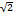 rozwiązuje zadanie tekstowe związane z przekątną kwadratu i wysokością trójkąta równobocznego zna zależność między bokami i kątami trójkąta o kątach 90o, 45o, 45o oraz 90o, 30o, 60orozwiązuje trójkąt prostokątny o kątach 90o, 45o, 45o oraz 90o, 30o, 60o wyznacza odległość między dwoma punktami, których współrzędne wyrażone są liczbami całkowitymiwyznacza środek odcinka mając współrzędne końcówobliczenia zarówno  na liczbach wymiernych jak i niewymiernychrozumie konstrukcję odcinka o długości wyrażonej liczbą niewymierną umie konstruować odcinek o długości wyrażonej liczbą niewymierną  - proste sytuacje, np. 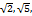 stosuje twierdzenie Pitagorasa w zadaniach o trójkątach, prostokątach, trapezach, rombachstosuje twierdzenie Pitagorasa w zadaniach rachunkowych i konstrukcyjnych umie wyprowadzić wzór na obliczanie długości wysokości trójkąta równobocznego oblicza wysokość lub pole trójkąta równobocznego, znając jego bokoblicza długość boku lub pole kwadratu, znając jego przekątnąoblicza długość boku lub pole trójkąta równobocznego, znając jego wysokość (długość wysokości jest wielokrotnością )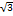 rozwiązuje trójkąt prostokątny o kątach 90o, 45o, 45o oraz 90o, 30o, 60o (mając daną długość krótszej przyprostokątnej lub przeciwprostokątne lub w prostych przykładach dłuższej przyprostokątnej) oraz rozwiązuje proste zadanie tekstowe w wykorzystaniem zależności w tych trójkątachoblicza długości boków wielokąta leżącego w układzie współrzędnych wyznacza środek odcinka mając współrzędne końców lub jeden koniec odcinka  mając jego środek i drugi koniecobliczenia zarówno  na liczbach wymiernych jak i niewymiernychkonstruuje odcinek o długości wyrażonej liczbą niewymiernąstosuje twierdzenie Pitagorasa w zadaniach o trójkątach, prostokątach, trapezach, rombach stosuje twierdzenie Pitagorasa w zadaniach rachunkowych i konstrukcyjnych oblicza długość boku lub pole trójkąta równobocznego, znając jego wysokośćrozwiązuje zadanie tekstowe związane z przekątną kwadratu i wysokością trójkąta równobocznegorozwiązuje trójkąt prostokątny o kątach 90o, 45o, 45o oraz 90o, 30o, 60o rozwiązuje zadanie tekstowe z wykorzystaniem zależności między bokami i kątami trójkąta o kątach 90o, 45o, 45o oraz 90o, 30o, 60o wyznacza środek odcinka mając współrzędne końców lub jeden koniec odcinka  mając jego środek i drugi koniec układając równaniedostrzega zależność miedzy współrzędnymi punktów leżących na prostejkonstruuje kwadraty o polu równym sumie pól danych kwadratów umie uzasadnić twierdzenie Pitagorasa określa rodzaj trójkąta znając jego bokisprawdza, czy punkty leżą na okręgu lub w kole umieszczonym w układzie współrzędnych rozwiązuje nietypowe zadanie tekstowe związane z przekątną kwadratu i wysokością trójkąta równobocznegorozwiązuje nietypowe zadanie tekstowe z wykorzystaniem zależności między bokami i kątami trójkąta o kątach 90o, 45o, 45o oraz 90o, 30o, 60orozwiązuje zadania dotyczące zależności miedzy współrzędnymi punktów leżących na prostejZ A S T O S O W A N I A     MATEMATYKIObliczenia procentowe (jak w klasie 7).Zmiana o dany procent. Lokaty bankowe. VAT i inne podatki.Jak w klasie 7 :zamienia procenty na ułamki i odwrotnie, umie określić procentowo zaznaczoną część figury i zaznaczyć procent danej figury, bez wykonywania przekształceń oblicza procent danej liczby w prostych przykładach        z pomocą nauczyciela oblicza liczbę na podstawie jej procentu w prostych przykładachoblicza podwyżkę (obniżkę) o pewien procent, podatek oraz odsetki (w prostych przykładach) stosując własną strategięoraz:umie obliczyć podwyżkę (obniżkę) o pewien procent, podatek oraz odsetki z lokaty bankowej (w prostych przykładach) stosując własną strategięzna pojęcia: cena netto, cena brutto, podatek, lokata, odsetkiJak w klasie 7:zamienia procenty na ułamki                    i odwrotnie,określa procentowo zaznaczoną część figury i zaznaczyć procent danej figuryzamienia promile na ułamki                     i odwrotnie bez wykonywania przekształceńoblicza jakim procentem jednej liczby jest druga liczba (proste przykłady)oblicza procent danej liczby     oblicza liczbę na podstawie jej procentu (za pomocą własnej strategii)oblicza podwyżkę (obniżkę) o pewien procent, podatek oraz odsetkioraz:umie obliczyć podwyżkę (obniżkę) o pewien procent, podatek oraz odsetkioblicza odsetki lokaty rocznej oraz obliczenia dotyczące VAT, proste przykłady Jak w klasie 7:zamienia procenty i promile na ułamki i odwrotniezamienia procenty na promile i odwrotnieoblicza jakim procentem jednej liczby jest druga liczbaoblicza o ile procent jedna wielkość jest większa/ mniejsza od drugiejoblicza liczbę na podstawie jej procentu (za pomocą równania)rozwiązuje  proste zadanie tekstowe dotyczące obliczania jakim procentem jednej liczby jest druga liczbarozwiązuje  proste zadanie tekstowe dotyczące obliczania procentu danej liczbyrozwiązuje  proste zadanie tekstowe dotyczące obliczania podwyżek i obniżek o pewien procentoblicza liczbę na podstawie jej procentu rozwiązuje  proste zadanie tekstowe dotyczące obliczania liczby na podstawie jej procentuoblicza o ile procent jest większa (mniejsza) liczba od danej umie zastosować powyższe obliczenia w zdaniach tekstowychumie rozwiązywać proste zadania związane z procentamioraz:umie rozwiązać zadanie tekstowe dotyczące obliczania podwyżek i obniżek o pewien procent, odsetek, podatkuumie zastosować powyższe obliczenia w zdaniach tekstowychzna pojęcie punktów procentowychJak w klasie 7:rozwiązuje  zadanie tekstowe dotyczące obliczania jakim procentem jednej liczby jest druga liczbarozwiązuje  zadanie tekstowe dotyczące obliczania procentu danej liczby rozwiązuje  zadanie tekstowe dotyczące obliczania podwyżek                      i obniżek o pewien procentrozwiązuje  zadanie tekstowe dotyczące obliczania liczby na podstawie jej procentuumie zastosować obliczenia typu: o ile procent jest większa (mniejsza) liczba od danej w zdaniach tekstowychumie rozwiązywać zadania związane z procentami oraz:umie rozwiązać złożone  zadanie tekstowe dotyczące: obliczania jakim procentem jednej liczby jest druga liczba, obliczania procentu danej liczby, obliczania podwyżek i obniżek, podatku, odsetek   o pewien procent, obliczania liczby na podstawie jej procentuumie zastosować obliczenia typu: o ile procent jest większa (mniejsza) liczba od danej w zdaniach tekstowychstosuje pojęcie punktów procentowych w zadaniachJak w klasie 7:stosuje  własności procentów w sytuacji ogólnejumie zastosować obliczenia procentowe w skomplikowanych lub nietypowych zdaniach tekstowychZ A S T O S O W A N I A     MATEMATYKICzytanie wykresów i diagramów.rozumie wykres i diagram jako sposób prezentacji informacjiumie odczytać informacje  z wykresu /diagramu i wyciąga proste wnioskiumie interpretować informacje odczytane  z wykresu / diagramuumie odczytać i porównać informacje z kilku diagramów lub kilku wykresów narysowanych w jednym układzie współrzędnych umie interpretować, analizować, porównywać i przetwarzać informacje z kilku diagramów lub wykresów narysowanych w jednym układzie współrzędnychumie interpretować, analizować, porównywać i przetwarzać informacje z kilku diagramów, wykresów w jednym lub kilku układach współrz. wyższym stopień trudnościumie interpretować, analizować, porównywać i przetwarzać informacje z kilku diagramów, wykresów w jednym lub kilku układach współrz. - zadania nietypowe, problemoweZ A S T O S O W A N I A     MATEMATYKIPodział proporcjonalny.zna pojęcie podziału proporcjonalnegoumie ułożyć i rozwiązać prostą proporcję odpowiednią do warunków zadaniaumie podzielić daną wielkość na dwie części w zadanym stosunkuumie ułożyć i rozwiązać  proporcję odpowiednią do warunków zadaniaumie rozwiązać proste zadania związane z podziałem proporcjonalnymumie podzielić daną wielkość na kilka części w zadanym stosunku umie ułożyć proporcję odpowiednią do warunków zadania - trudniejsze przykładyumie rozwiązać zadania związane z podziałem proporcjonalnym , również w kontekście praktycznym umie obliczyć wielkość, znając jej część oraz stosunek, w jakim ją podzielono - proste przykładyumie rozwiązać zadania związane z podziałem proporcjonalnym w kontekście praktycznym umie obliczyć wielkość, znając jej część oraz stosunek, w jakim ją podzielono GRANIASTOSŁUPYI OSTROSŁUPY1.  Pole powierzchni i objętość graniastosłupa. 2. Odcinki w graniastosłupach3.  Rodzaje ostrosłupów. 4.  Siatki ostrosłupów. Pole powierzchni ostrosłupów. 5. Objętość ostrosłupa.6. Odcinki w ostrosłupach.większość obliczeń na liczbach naturalnych, sporadycznie z prostymi pierwiastkamizna pojęcie sześcianu, prostopadłościanu, graniastosłupa prostego, graniastosłupa prawidłowego oraz ostrosłupa, ostrosłupa  prawidłowego, czworościanu                             i czworościanu foremnegozna budowę graniastosłupa i ostrosłupa, opisuje ściany krawędzie i wierzchołki oraz określa ich liczbę mając do dyspozycji model lub rzutoblicza sumę długości krawędzi prostopadłościanu, sześcianu i graniastosłupa i ostrosłupa prawidłowegowskazuje na modelu graniastosłupa prostego krawędzie i ściany prostopadłe oraz równoległe zna pojęcia oraz wskazuje na modelach (w tym gotowych rysunkach) przekątne ścian bocznych graniastosłupa, przekątną graniastosłupa, wysokość ściany bocznej ostrosłupa, wysokość ostrosłupanazywa graniastosłupy i ostrosłupy (rozumiejąc sposób tworzenia nazw od podstawy)rysuje rzut równoległy graniastosłupa prostego i ostrosłupa w nieskomplikowanych przykładach zna i posługuje się pojęciem siatki graniastosłupa i ostrosłupa oraz rozumie zasadę kreślenia siatki (równość długości  odpowiednich krawędzi)zna pojęcie pola powierzchni bryły jak sumy pól wszystkich jej ścianumie kreślić siatkę prostopadłościanu i sześcianu, graniastosłupa prawidłowegozna jednostki objętościoblicza objętość i pole powierzchni prostopadłościanu i sześcianu oraz graniastosłupów prostych i ostrosłupów przy pełnym zestawie danych (mając rysunek siatki lub rzut z potrzebnymi danymi)rozumie pojęcie objętości figuryzna wzór na obliczanie objętości prostopadłościanu i sześcianu i oblicza objętość prostopadłościanu i sześcianuzna wzór na obliczanie objętości graniastosłupa i ostrosłupaoblicza objętość graniastosłupa                             i ostrosłupa prawidłowego przy pełnym zestawie danych (mając rzut z potrzebnymi danymi)większość obliczeń na liczbach wymiernych oraz z prostymi pierwiastkamizna pojęcie graniastosłupa pochyłegoumie określić liczbę wierzchołków, krawędzi i ścian graniastosłupa i ostrosłupa bez modelu lub rysunku (lub na rysunku z niewidocznymi wszystkimi ścianami lub krawędziami)rysuje graniastosłup prosty i ostrosłup w rzucie równoległymwskazuje na rysunku graniastosłupa prostego krawędzie i ściany prostopadłe oraz równoległe oblicza sumę długości krawędzi graniastosłupa i ostrosłuparozumie sposób obliczania pola powierzchni jako pola siatkirozpoznaje siatkę graniastosłupa prostego i ostrosłuparozumie zasady zamiany jednostek objętości i zna podstawowe zależności między jednostkami objętościzamienia jednostki objętości rozwiązuje  zadanie tekstowe związane z objętością prostopadłościanurozwiązuje  proste zadanie tekstowe związane z objętością graniastosłupa i ostrosłupa, także z wykorzystaniem twierdzenia Pitagorasa do obliczenia brakujących długościrozwiązuje  zadanie tekstowe związane z polem powierzchni graniastosłupa prostego i ostrosłupaoblicza długość przekątnej ściany bocznej graniastosłupa prostego za pomocą tw. Pitagorasaoblicza objętość prostopadłościanu i sześcianu w trudniejszych sytuacjach (np. wymiary wyrażone liczbami wymiernymi, wymagające zamiany jednostek)rozumie sposób obliczania pola powierzchni jako pola siatkiumie kreślić siatkę graniastosłupa o podstawie dowolnego wielokątakreśli siatkę ostrosłupa prawidłowego umie rozwiązać proste zadanie tekstowe związane z polem powierzchni graniastosłupa prostego i ostrosłupa prawidłowegooblicza długość krawędzi sześcianu znając jego pole lub objętośćoblicza samodzielnie objętość graniastosłupów i ostrosłupów prawidłowych mając pełny zestaw danych (w tym czworościanu foremnego)oblicza ple powierzchni                         i objętość prostopadłościanu zbudowanego z sześcianów                 o danej krawędziobliczenia zarówno na a liczbach wymiernych jak i niewymiernychkreśli siatkę graniastosłupa i ostrosłupa o podstawie dowolnego wielokątarozwiązuje  zadanie tekstowe związane z sumą długości krawędzi umie rozpoznać siatkę graniastosłuparozwiązuje  zadanie tekstowe związane z polem powierzchni graniastosłupa prostego i ostrosłupazamienia jednostki objętościrozwiązuje  zadanie tekstowe związane z objętością graniastosłupa prostego  i ostrosłupa rysuje w rzucie równoległym przekątne ścian i przekątne graniastosłupaoblicza długość przekątnej prostopadłościanurysuje na rzucie ostrosłupa trójkąt prostokątny potrzebny do obliczenia wskazanych długości odcinków i oblicza je na podstawie tw. Pitagorasa zna pojęcie przekroju figuryumie określić rodzaj figury powstałej z przekroju bryły oblicza pole przekroju graniastosłupa i ostrosłupa mając rzut równoległywskazuje rysunki, które nie mogą przedstawiać rysunków siatek graniastosłupów                     i ostrosłupówkreśli siatki graniastosłupów  i ostrosłupów z wykorzystaniem konstrukcji wielokątów lub obliczając długości brakujących krawędzioblicza wysokość graniastosłupa lub ostrosłupa na podstawie pola lub objętościoblicza długość krawędzi czworościanu foremnego na podstawie polaumie rozwiązać zadanie tekstowe związane z objętością lub polem graniastosłupa i ostrosłupa, samodzielnie wykonując rzut równoległy, stosując także  tw. Pitagorasa do obliczenia brakujących danychwyznacza długości krawędzi na podstawie pola lub objętościrozwiązuje zadania osadzone w kontekście praktycznym związane z polem i objętością brył, także wymagające zamiany jednostek, szacowaniaobliczenia zarówno na a liczbach wymiernych jak i niewymiernychrozwiązuje  zadania tekstowe związane z sumą długości krawędzi, polem powierzchni,  z objętością  graniastosłupa i ostrosłupa - trudniejsze przykłady, także z wykorzystaniem zależności w szczególnych trójkątachumie zamieniać jednostki objętości wykorzystując je do zadania oblicza długość przekątnej dowolnej ściany  i przekątnej graniastosłuparysuje na rzucie ostrosłupa trójkąt prostokątny potrzebny do obliczenia wskazanych długości odcinków i oblicza je na podstawie tw. Pitagorasa  lub szczególnych trójkątów prostokątnychoblicza pole przekroju graniastosłupa i ostrosłupa samodzielnie wykonując rzut równoległy oraz zaznaczając przekrój wskazuje rysunki, które nie mogą przedstawiać rysunków siatek graniastosłupów  i ostrosłupów podając uzasadnienie umie rozwiązać zadanie tekstowe o wyższym poziomie trudności związane z objętością,  polem graniastosłupa  i ostrosłupa, długościami przekątnych, samodzielnie wykonując rzut równoległy, stosując także tw. Pitagorasa (oraz własności szczególnych trójkątów, wysokości trójkąta równobocznego, przekątnej kwadratu) do obliczenia brakujących danychoblicza pole powierzchni  i objętość brył powstałych poprzez sklejanie lub wycinanie graniastosłupów  i ostrosłupówrozwiązuje  nietypowe zadanie związane z rzutem, siatką lub odcinkami graniastosłupa i ostrosłuparozwiązuje  zadanie tekstowe związane z objętością i polem powierzchni graniastosłupa  i ostrosłupa - trudne sytuacje (np. brak niektórych danych, konieczność ułożenia równania, skomplikowane działania, także na liczbach niewymiernych)oblicza pole przekroju graniastosłupa i ostrosłupa w trudniejszych          i nietypowych sytuacjach samodzielnie wykonując rzut równoległy oraz zaznaczając przekrój                           w trudniejszych sytuacjach, wykorzystując poznane własności wielokątów do obliczenia potrzebnych długości rozwiązuje skomplikowane                i nietypowe zadania tekstowe związane z polem i objętością brył, długościami odcinków w bryłach (np. brył utworzonych poprzez sklejanie lub wycinanie graniastosłupów i ostrosłupów)SYMETRIEumie rozpoznać figury symetryczne względem prostej umie rozpoznać figury symetryczne względem punktuumie wykreślić punkt symetryczny do danegoumie rysować figury w symetrii osiowej, gdy figura i oś nie mają punktów wspólnychumie rysować figury w symetrii środkowej, gdy środek symetrii nie należy do figury umie podać przykład figur , które mają oś symetriiumie konstruować  symetralną odcinka z pomocą nauczycielaumie konstrukcyjnie znajdować środek  odcinkaumie konstruować dwusieczną kąta z pomocą nauczycielaumie określić własności punktów symetrycznych umie rysować figury w symetrii osiowej, gdy figura i oś mają punkty wspólne umie rysować figury w symetrii środkowej, gdy środek symetrii należy do figuryumie wykreślić środek symetrii, względem którego punkty s ą symetrycznychumie podać własności punktów symetrycznych umie podać przykład figur , które mają środek symetriiumie wskazać środek symetrii figuryumie wyznaczyć środek symetrii odcinka umie konstruować  symetralną odcinkaumie konstrukcyjnie znajdować środek  odcinkaumie konstruować dwusieczną kątaumie rozwiązywać zadania tekstowe związane z symetrią względem prostej umie wykreślić oś symetrii, względem której figury są symetrycznestosuje własności punktów symetrycznych w zadaniachumie wykreślić środek symetrii, względem którego figury są symetryczneumie stosować własności punktów symetrycznych   w zadaniachumie wskazać wszystkie osie symetrii figurypodaje przykłady figur będących jednocześnie  osiowo i środkowosymetrycznymi lub mających jedną z tych cechumie stosować własności figur środkowo symetrycznych  w prostych zadaniach umie dzielić odcinek na 2n równych części umie dzielić kąt na 2n równych częściumie wykorzystać własności dwusiecznej kąta w prostych zadaniachkonstruuje kąty o miarach 300, 600, 900,450umie znaleźć obraz figury w złożeniu symetrii środkowychumie stosować własności figur środkowosymetrycznych w  zadaniach umie wykorzystać własności symetralnej odcinka w zadaniach umie wykorzystać własności dwusiecznej kąta w zadaniachumie konstruować kąty o miarach 150oraz 22,50stosuje własności figur symetrycznych w zadaniach nietypowychumie rozwiązywać zadania tekstowe związane z symetrią względem prostej  i punktuumie rysować figury posiadające więcej niż jedną oś symetrii wykorzystuje własności symetralnej odcinka i dwusiecznej kąta w zadaniachKOŁAIOKRĘGIoblicza długość okręgu i jego pole, znając jego promień lub średnicę (dane wyrażone liczbami wymiernymi, w prostych rachunkowo sytuacjach)oblicza pole pierścienia kołowego, znając promienie lub średnice kół ograniczających pierścień (dane wyrażone liczbami wymiernymi, w prostych rachunkowo sytuacjach)oblicza długość okręgu i pole koła, znając jego promień lub średnicę;wyznacza promień lub średnicę okręgu, znając jego długość lub pole koła (obliczenia na liczbach naturalnych i prostych ułamkach)oblicza pole pierścienia kołowego, znając promienie lub średnice kół ograniczających pierścień; rozwiązuje zadanie tekstowe związane z długością okręgu; wyznacza  promień lub średnicę koła, znając jego pole; oblicza pole figury złożonej ze znanych wielokątów i wycinków koła;oblicza pole koła, znając jego obwód i odwrotnie; rozwiązuje zadanie tekstowe związane z porównywaniem pól lub obwodów figur; oblicza długość łuku lub pole wycinka jako określonej części okręgu (promień / średnica jest liczbą naturalną)oblicza długość figury złożonej              z łuków i odcinków – proste przykłady; oblicza pole nietypowej figury wykorzystując wzór na pole koła i pole wielokątów; rozwiązuje zadania tekstowe związane z obwodami i polami figur, także w sytuacjach praktycznych, szacuje otrzymane wyniki (jeśli są wyrażone liczbami niewymiernymi),oblicza długość figury złożonej z łuków i odcinków; oblicza pole figury złożonej z wielokątów i wycinków koła;rozwiązuje zadania tekstowe związane z zegarem i długością drogi po torze w kształcie koła oblicza promień okręgu, znając miarę kąta środkowego i długość łuku, na którym jest oparty; rozwiązuje nietypowe zadania tekstowe związane z obwodami i polami figur, także w sytuacjach praktycznych, związane                   z zegarem  i długością drogi po torze w kształcie koła oblicza promień koła, znając miarę kąta środkowego i pole wycinka koła; RACH.PRAWDOPODOB.zna pojęcie zdarzenia losowegopodaje zdarzenia, wszystkie możliwe wyniki w prostych doświadczeniach losowych (np. rzucie kostką, rzucie monetą, loterii) i określa prawdopodobieństwo tych zdarzeńumie obliczyć liczbę możliwych wyników przy dokonywaniu dwóch wyborów, stosując regułę mnożenia z pomocą nauczyciela lub wypisując wszystkie możliwości, gdy jest ich niedużooblicza proste prawdopodobieństwo zdarzenia  ocenia zdarzenia mniej/bardziej prawdopodobne wie, że wyniki doświadczeń losowych można przedstawić w różny sposóbumie opisać wyniki doświadczeń losowych lub przedstawić je za pomocą tabeliumie obliczyć liczbę możliwych wyników, wykorzystując sporządzony przez siebie opis lub tabelęumie obliczyć liczbę możliwych wyników przy dokonywaniu dwóch wyborów, stosując regułę mnożeniaoblicza prawdopodobieństwa zdarzenia losowego, podaje zdarzenia losowe w doświadczeniu (trudniejsze przykłady, np. za pomocą tabelki, drzewka)ocenia zdarzenia mniej i bardziej prawdopodobne, zdarzenia pewne i zdarzenia niemożliweumie obliczyć liczbę możliwych wyników przy dokonywaniu trzech i więcej wyborów, stosując regułę mnożeniaumie obliczyć liczbę możliwych wyników, stosując własne metodyocenia zdarzenia mniej i bardziej prawdopodobne, zdarzenia pewne i zdarzenia niemożliwe w trudniejszych przykładachumie obliczyć prawdopodobieństwo i liczbę  możliwych wyników przy dokonywaniu trzech i więcej wyborów, stosując regułę mnożenia - trudniejsze przykładyumie obliczyć liczbę możliwych wyników, stosując regułę mnożenia oraz regułę dodawaniarozwiązuje zadania trudne tekstowe związane z prawdopodobieństwem umie obliczyć liczbę możliwych wyników, stosując własne metody w skomplikowanych sytuacjach lub wymagających ułożenia równania